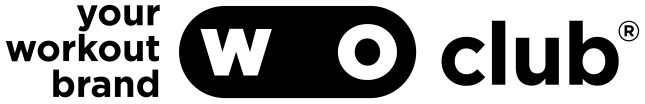 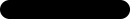 WORKOUTOVÉ HŘIŠTĚ – DDM Týn nad VltavouZhotovitelWORKOUT CLUB PARKS s.r.o.Ludvíkova 1351/16716 00 Ostrava-RadvaniceIČ:	03885224DIČ: 	CZ03885224Doba realizaceTermín ukončení prací červenec 2019SMLOUVA O DÍLO Č.   19SM018_01_Auzavřená podle § 2586 a násl., Zák. 89/2012 Sb. (Občanský zákoník)I.Smluvní strany1.1.	Objednatel:	 	Městský dům dětí a mládeže Týn nad Vltavou				Tyršova 26			   	375 01 Týn nad VltavouZastoupený:		Miroslav Petřík, ředitelIČ:			709463881.2	Zhotovitel:		WORKOUT CLUB PARKS s.r.o.				Ludvíkova 1351/16				716 00 Ostrava-Radvanice								Zastoupený:		Ing. Janem Kokášem, jednatel společnosti	Bankovní spojení:	Československá obchodní banka, a.s.	Číslo účtu: 		269454996/0300	IČ:    			03885224DIČ:			CZ038852241.3. 	Kontaktní osoby	ObjednateleVe věcech smluvních (jméno, příjmení a kontakty): 	Miroslav Petřík, +420 602 154 055, petrik@ddmtyn.cz.Při operativních jednáních v rámci projektu zastupují (jméno, příjmení a kontakty): Jana Kupková, 385 731 645, kupkova@ddmtyn.cz.	Zhotovitele	Ve věcech smluvních:	Ing. Jan Kokáš, info@woclub.cz. II.PŘEDMĚT SMLOUVYPředmětem zakázky je dodávka a montáž fitness (workoutových) prvků. Sestava obsahuje následující prvky: 1x 3 m Monkey bar, 1x Negativní hrazda, 1x trojitá bradla light, 1x hrazda 1,4m light, 1x stupňovaná lavice L. K sestavě se vztahuje cenová nabídka č. 18300301 ze dne 22.5.2019, která je přílohou této smlouvy. Dílo bude realizováno v nejvyšší normové jakosti, kvalitě v souladu s obecně závaznými právními předpisy, ČSN EN 16 630, ostatními normami a doporučenými předpisy, či metodikami výrobců stavebních hmot.Detaily předmětu realizace tvoří přílohu č.2, která je nedílnou součástí smlouvy. Formulář k realizaci workoutového hřiště objednatel doplní/dodá informace k jejímu doplnění v co nejkratším termínu. V případě prodlevy se zasláním si je objednatel vědom možného prodloužení realizace a tím prodloužení termínu dodání.Pro účely této smlouvy považují smluvní strany výše uvedené podklady za závazné. Zaručují úplnost všech prací, dodávek, ostatních plnění zhotovitele a kompletnost všech požadavků objednatele specifikovaných rozsahem nabídky zhotovitele.Bez písemného souhlasu objednatele nesmí být použity jiné materiály, technologie nebo změny proti materiálům a technologiím uvedeným v nabídce zhotovitele.Současně se zhotovitel zavazuje a ručí za to, že při realizaci díla nepoužije žádný materiál, o kterém je v době jeho použití známo, že je škodlivý pro zdraví lidí. Pokud tak zhotovitel učiní, je povinen na písemné vyzvání objednatele provést okamžitě nápravu a veškeré náklady s tím spojené nese zhotovitel.Zhotovitel potvrzuje, že jsou mu známy technické, kvalitativní a jiné podmínky nezbytné k realizaci díla a disponuje takovými odbornými znalostmi, zkušenostmi a kapacitami, které jsou k provedení díla nezbytné.III. CENA ZA DÍLO		Cena za provedení díla je mezi smluvními stranami sjednána podle § 2 zák. č. 526/90 Sb. o cenách, jako cena smluvní a je stanovena podle cenové kalkulace zhotovitele položkovým rozpočtem stavby, resp. cenovou nabídkou.Výše uvedená cena zakázky je cenou pevnou, maximální, nejvýše přípustnou a nepřekročitelnou po celou dobu plnění zakázky a kryje veškeré náklady zhotovitele na dodávku. Zhotovitel výslovně prohlašuje, že tato cena je cenou maximální a zahrnuje všechny náklady na kompletně dokončené dílo (zakázku), dle nabídky zhotovitele.Za vícepráce se nepovažují chyby či položky omylem nezahrnuté do nabídky, včetně rizik a vlivů během provádění díla.Předmět plnění této smlouvy podléhá režimu přenesení daňové povinnosti podle ust. §92e zákona č. 235/2004 Sb., o dani z přidané hodnoty v platném znění. V případě, že se jedná pouze o dodání uvedeného předmětu, nikoli o jeho následnou montáž, režim daňové povinnosti se uplatňovat při fakturaci nebude.Dojde-li při realizaci díla k jakýmkoli změnám, doplňkům, nebo rozšíření předmětu díla vyplývajících z podmínek při provádění díla, z odborných znalostí zhotovitele, nebo z vad výzvy objednatele, je zhotovitel povinen bez zbytečného odkladu o tomto informovat objednatele.V případě, že se některé práce z nabídkového rozpočtu nebudou realizovat nebo budou použity dodávky specifikací materiálů v nižší ceně, než jsou oceněny v nabídce, dojde k odečtení cenového rozdílu, a smluvní cena bude upravena dodatkem smlouvy o dílo s odpočtem.IV. PLATEBNÍ PODMÍNKYObjednatel se zavazuje zaplatit zhotoviteli kompletní cenu za provedení díla.  Realizované práce a dodávky budou fakturovány po dokončení díla, případně po částech, na podkladě vzájemně odsouhlaseného předávacího protokolu. Bez potvrzeného předávacího protokolu se doklad vystavený zhotovitelem považuje za neplatný. Daňový doklad bude zhotovitel vystavovat na základě potvrzeného protokolu o předání a převzetí předmětu zakázky, s využitím cenových údajů podle platné a podepsané smlouvy o dílo, případně podle dodatků ke smlouvě.Daňové doklady musí být předloženy zhotovitelem nejpozději do 15 dnů ode dne zdanitelného plnění.Daňový doklad musí obsahovat náležitosti dle zákona č. 235/2004 Sb., v platném znění.Splatnost faktur, které budou mít náležitosti daňového dokladu se stanovuje na 15 dnů ode dne jejich doručení objednateli.Faktury, které nebudou obsahovat předepsané náležitosti daňového a účetního dokladu budou objednatelem vráceny k doplnění bez jejich proplacení. V takovém případě lhůta splatnosti 15 dnů počíná běžet znovu, ode dne doručení opravené faktury.Faktury budou předány objednateli emailem nebo poštou s platností originálu.Objednatel neposkytuje zhotoviteli zálohy.V.TERMÍN PLNĚNÍ5.1.	Zhotovitel se zavazuje realizovat dílo, dle vzájemně odsouhlasenéhoharmonogramu postupu prací a činností.Termín ukončení prací: červenec 2019.Zhotovitel provede dílo řádně a včas a vyzve objednatele, minimálně 3 dny předem k převzetí díla. Případné změny v termínech z důvodu pozdního dodání podstatných informací do smlouvy a podstatných nepředvídatelných překážek na straně objednatele nebo zhotovitele budou řešeny vzájemnou dohodou, popř. dodatkem ke smlouvě o dílo.V případě, že v době plnění zakázky nastanou velmi nepříznivé povětrnostní podmínky s průměrnou denní teplotou pod +5 C° ovlivňující řádný průběh plnění zakázky, bude termín dokončení díla posunut o stejný počet dní, jako počet dní, ve kterých bylo nutno z důvodu nepříznivých klimatických podmínek práce přerušit.VI. PROVÁDĚNÍ DÍLAPřed zahájením stavby předá objednatel staveniště zhotoviteli. O předání staveniště bude sepsán zápis podepsaný odpovědnými zástupci obou smluvních stran.Zhotovitel postupuje při provádění díla samostatně při respektování:předpisů, norem, vzorových listů technologií a jiných závazných pokynůpožadavků stanovených ekologickými a jinými předpisy.Zhotovitel provede dílo na svoje náklady a na vlastní nebezpečí. Zhotovitel odpovídá za případné škody v průběhu stavby svým pojištěním.Zjistí-li zhotovitel při provádění díla na staveništi skryté překážky neuvedené v zadání díla, ani v zápise o odevzdání staveniště, znemožňující řádné provedení díla, je povinen tuto skutečnost oznámit bez zbytečného odkladu objednateli.Podle možností se omezí na minimum prašnost a hlučnost prací a práce náročné na hluk budou prováděny mimo doby klidu a po dohodě a odsouhlasení objednatele. Zhotovitel je povinen udržovat na staveništi pořádek a čistotu, je povinen na svůj náklad odstraňovat odpady a nečistoty vzniklé stavební činností zhotovitele.Zhotovitel zajistí, aby technologický postup prací odpovídal platným bezpečnostním a požárním předpisům. Zhotovitel je povinen zajistit ochranu majetku před poškozením, až do doby předání nese odpovědnost za případné škody tohoto zařízení.Objednatel je povinen zajistit dostatečný přístup montážním pracovníkům s jejich technikou nebo poskytnout zhotoviteli součinnost při vyřízení potřebného přístupu.Objednatel je oprávněn kontrolovat provádění díla-zda práce jsou prováděny podle smluvních podmínek, technických norem a jiných právních předpisů a v souladu s rozhodnutími příslušných orgánů státní správy. Na nedostatky zjištěné v průběhu prací objednatel neprodleně upozorní zhotovitele.Veškerý odpad uloží zhotovitel na určená úložiště a skládky v souladu s ustanoveními zákona o odpadech na vlastní náklady.Odpovědnost za škody, rizika a nebezpečí nese zhotovitel do doby předání a převzetí konaného díla, a to i vůči třetím osobám. Vlastnické právo ke zhotovované věci a nebezpečí škody přechází na objednatele dnem převzetí díla bez vad a nedodělků. VII.PŘEDÁNÍ A PŘEVZETÍ DÍLAK předání díla dojde po jeho dokončení. Objednatel je povinen zahájit přejímání provedeného díla do 3 dnů po obdržení zhotovitelovy písemné výzvy, nemá-li dílo vady a nedodělky.Převzetí díla bude provedeno formou zápisu, který podepíší zmocnění pracovníci smluvních stran, tj. objednatel, případně technický dozor investora (objednatele) a pracovník zhotovitele odpovědný za realizaci stavby. Zápis bude obsahovat soupis případně zjištěných vad a nedodělků s dohodnutou lhůtou pro jejich odstranění. V případě, že zhotovitel nedodrží termín odstranění vad a nedodělků, uhradí zhotovitel objednateli smluvní pokutu ve výši 500,- Kč za každou vadu nebo nedodělek a den prodlení.Současně s předáním díla bude objednateli předána veškerá nutná dokumentace (certifikace, protokoly, zkoušky, revize, prohlášení o shodě, případně fotodokumentace z průběhu stavby).VIII.SMLUVNÍ POKUTY A SANKCEPři nedodržení termínu splatnosti faktury je objednatel povinen zaplatit smluvní pokutu ve výši 0,05 % z dlužné částky za každý den prodlení.Pokud zhotovitel nedokončí a objednateli nepředá dílo v termínu podle bodu VII. této smlouvy, je povinen zaplatit objednateli smluvní pokutu ve výši 500,- Kč za každý den prodlení. Zaplacením smluvní pokuty nezaniká právo na náhradu vzniklých škod.Do 5 dnů po protokolárním předání díla je zhotovitel povinen vyklidit staveniště a provést jeho úklid. Pokud tento termín zhotovitel nedodrží, je objednatel oprávněn fakturovat zhotoviteli a zhotovitel je povinen uhradit objednateli smluvní pokutu ve výši 500,- Kč za každý den prodlení. Pokud bude dílo předáno s vadami a nedodělky, objednatel i zhotovitel si určí lhůtu pro odstranění těchto vad.Ujednání o smluvních pokutách se nedotýkají ustanovení o náhradě škody dle občanského zákoníku.IX. ZÁRUKA NA DÍLOZhotovitel poskytne na konstrukce, které jsou předmětem této smlouvy, záruku v délce 24 měsíců od převzetí prací objednatelem. Záruka spočívá v tom, že zhotovitel zjištěné skryté vady, které se projeví v záruční době, bezplatně odstraní v termínu dohodnutém při reklamačním řízení. V případě nedodržení tohoto termínu odstranění vady sjednávají smluvní strany sankci ve výši 500,- Kč za každou vadu a den prodlení. Vady v záruční době budou nahlášeny zhotoviteli písemně nebo e-mailem na adresu: info@woclub.cz.V případě jakékoli poruchy na provedeném díle přistoupí zhotovitel k jejímu odstranění do 14 kalendářních dnů od nahlášení poruchy, pokud se strany nedohodnou na jiném termínu. O provedené reklamaci bude veden zápis, který bude po vyřízení předán objednateli.Záruční lhůta se počítá ode dne podpisu protokolu o předání a převzetí díla. Záruční doba nepoběží po dobu, po kterou nemůže objednatel dílo užívat pro vady, za které odpovídá zhotovitel.X.ZVLÁŠTNÍ UJEDNÁNÍZhotovitel na sebe přejímá zodpovědnost za škody způsobené všemi jeho subdodavateli při plnění této zakázky do převzetí díla objednatelem. Stejně tak za škody způsobené svou činností objednateli, nebo třetí osobě na majetku, tzn. že v případě jakéhokoli narušení či poškození majetku, je zhotovitel povinen bez zbytečného odkladu tuto škodu odstranit a není-li to možné, tak finančně nahradit.Zhotovitel je povinen poskytovat požadované informace a dokumentaci, umožnit vstup pověřeným osobám.XI.ZÁVĚREČNÁ USTANOVENÍZhotovitel je povinen poskytovat požadované informace a dokumentaci.Nastanou-li u některé ze stran skutečnosti bránící řádnému plnění smlouvy, je povinna to bez odkladu oznámit druhé straně a vyvolat jednání zástupců oprávněných ke smluvnímu jednání.Smluvní strany prohlašují, že tato smlouva nebyla sepsána ve stavu tísně ani za jednostranně nevýhodných podmínek, což stvrzují svými podpisy. Podpisem oběma smluvními stranami smlouva nabývá účinnosti.Smlouva je vyhotovena ve dvou stejnopisech, z nichž každá ze smluvních stran obdrží jedno vyhotovení s platností originálu.Přílohy: Cenová nabídka č. 18300301Formulář k realizaci workoutového hřiště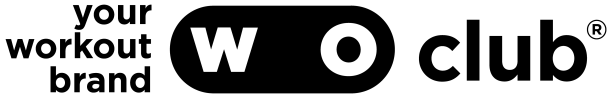 Příloha č.2: Formulář k realizaci workoutového hřištěDetaily místa realizaceNavrhované barevné řešeníV tabulce naleznete námi navrhované řešení. Barevná kombinace lze změnit dle vzorníku RAL.Cena díla bez DPHDPH 21 %Cena díla s DPH113 410 ,-+23 816 ,-=137 226 ,-Cena díla bez DPHDPH 21 %Cena díla s DPH113 410 ,-+23 816 ,-=137 226 ,-V .......................... dne ....................V .......................... dne ....................Městský dům dětí a mládeže Týn nad VltavouWORKOUT CLUB PARKS s.r.o.Miroslav PetříkIng. Jan Kokáš řediteljednatel společnostiObjednatel:Městský dům dětí a mládeže Týn nad VltavouAdresa realizace:Tyršova 26, 375 01 Týn nad VltavouGPS:49.2252922N, 14.4210464EPrvekRALPOTVRZENÍNÁVRH ZMĚNYSloupyAntracit 7016modré 5002Cvičební prvky (hrazdy, bradla)jaklžlutá 1021DetailyČervená 3020Dopadová plochabez DP